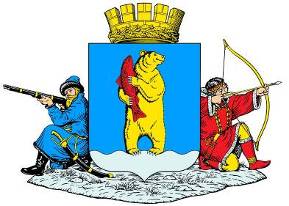 РОССИЙСКАЯ ФЕДЕРАЦИЯЧУКОТСКИЙ АВТОНОМНЫЙ ОКРУГСОВЕТ ДЕПУТАТОВгородского округа АнадырьР Е Ш Е Н И Е(XV сессия V созыва)от 30 июля 2015 года                                                                                                № 83В соответствии с Положением о порядке приватизации муниципального имущества городского округа Анадырь, утвержденного Решением Совета депутатов городского округа Анадырь от 5 марта 2015 года № 55 и в целях реализации положений Федерального закона № 159-ФЗ от 22 июля 2008года «Об особенностях отчуждения недвижимого имущества, находящегося в государственной собственности субъектов Российской Федерации или в муниципальной собственности и арендуемого субъектами малого и среднего предпринимательства, и о внесении изменений в отдельные законодательные акты Российской Федерации» и повышения эффективности использования муниципального имущества,Совет депутатов городского округа АнадырьР Е Ш И Л:	1. Внести в Решение Совета депутатов городского округа Анадырь от 12 декабря 2014 года № 31 «Об утверждении прогнозного Плана (программы) приватизации муниципального имущества городского округа Анадырь» (Приложение к газете «Крайний Север» «Ведомости» от 19 декабря 2014 года №50/1(684/1) следующие изменения:		1.1. Внести в Прогнозный План (программу) приватизации муниципального имущества городского округа Анадырь на 2015 год, утвержденный Решением Совета депутатов городского округа Анадырь от 12 декабря 2014 года № 31 следующие изменения:	1) в подпункте 2.1. пункта 2 раздела I цифры «9 567 306,65» заменить на «50 000 306,65»;2) подпункт 3.2 пункта 3 раздела II дополнить строками следующего содержания:	2. Настоящее решение подлежит опубликованию, размещению на официальном сайте Администрации городского округа Анадырь www. novomariinsk.ru и вступает в силу со дня его подписания.	3.Контроль за исполнением настоящего Решения возложить на Управление финансов, экономики и имущественных отношений Администрации городского округа Анадырь (Тюнягина Ю.И.).г. Анадырь30 июля 2015 года№ 83О внесении изменений в Решение Совета депутатов городского округа Анадырь от 12 декабря 2014 года № 31«8Нежилоепомещениег. Анадырь, ул. Мира, 9118,8 кв.м.3 квартал2015 годапреимущественное право выкупа в рассрочкуна 3 года2 709 0009Нежилоепомещениег. Анадырь, ул. Мира, 945,9 кв.м.3 квартал2015 годапреимущественное право выкупа в рассрочкуна 3 года1 047 00010Нежилое помещение IIг. Анадырь, ул. Рультытегина, д. 17203,1 кв.м.3 квартал2015 годааукцион4 632 00011Нежилое помещение магазин (пом.I)г. Анадырь, ул. Отке, д. 17587,7 кв.м.3 квартал2015 годааукцион35 175 000»Глава городского округа_________________ И.В.ДавиденкоПредседатель Совета депутатов__________________ В.А. Тюхтий